Из этих тем нужно выбрать одну и сделать реферат. ОТ 10 стр, с введением, заключением, список литературы. 1.5 интервал Титульный лист как у курсовой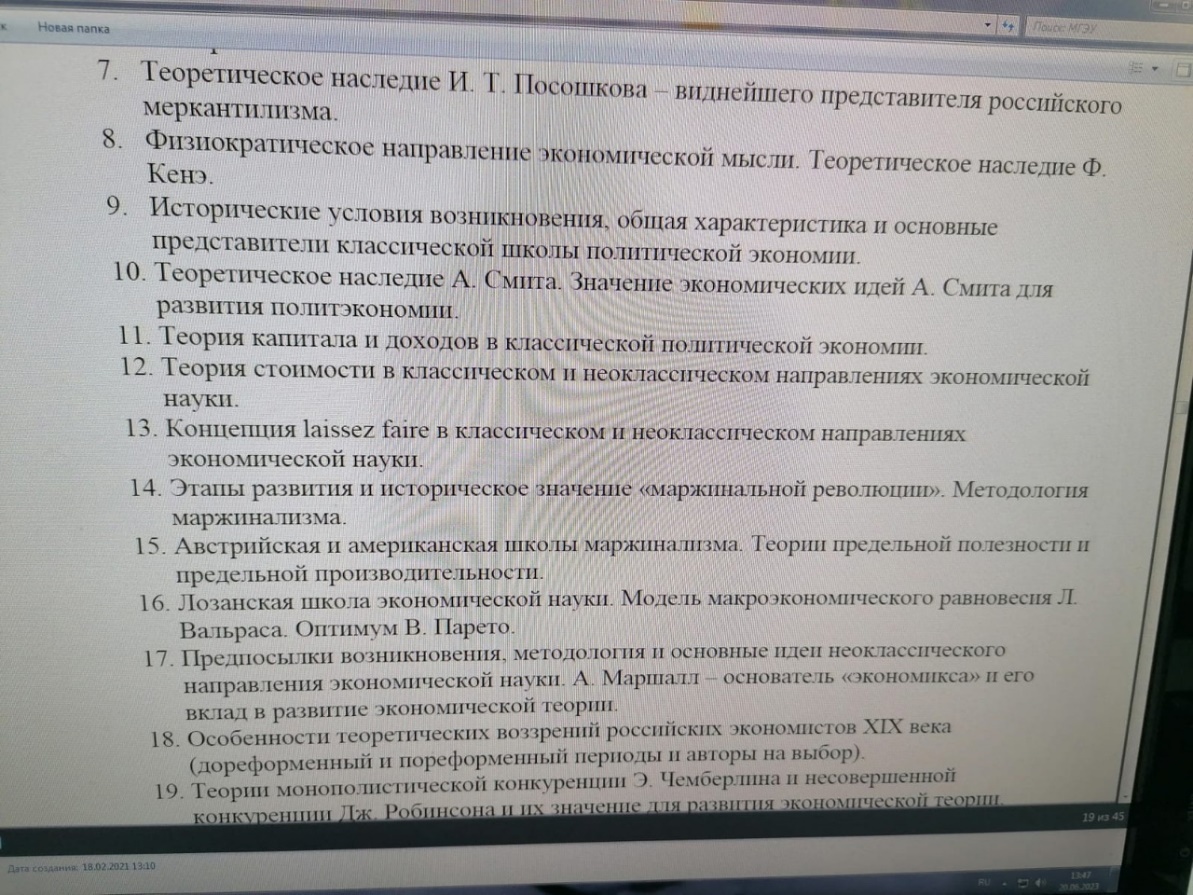 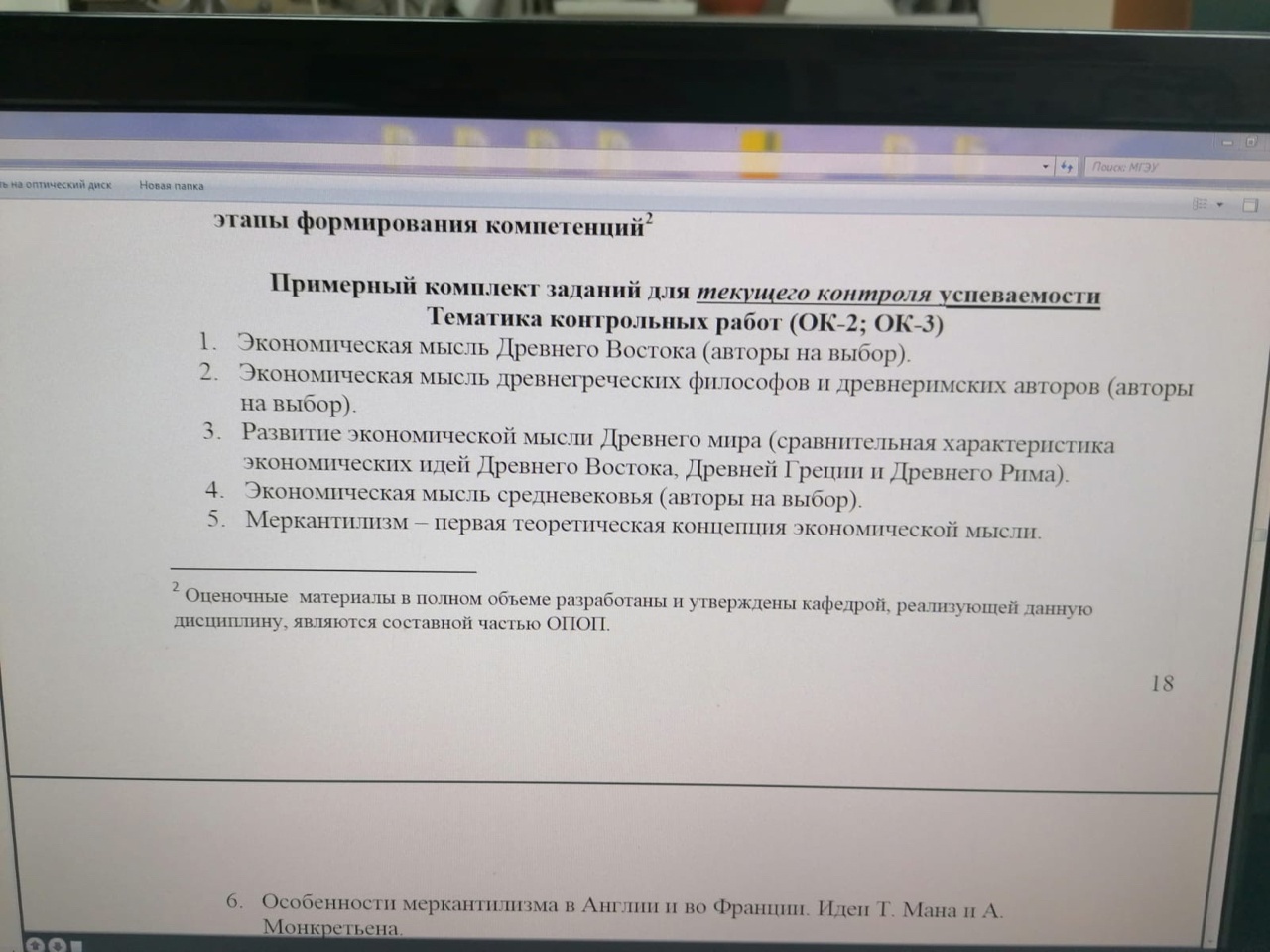 